Об уничтожении конопли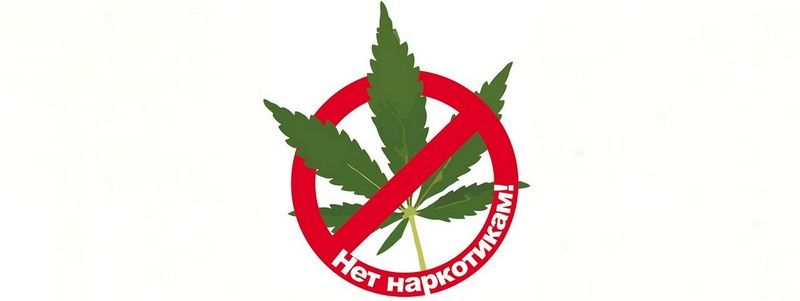 Об уничтожении очагов дикорастущей конопли и другой наркотикосодержащей растительностина территории городского поселения  "Шилкинское"Конопля это: Наркотическое растение, содержащее психоактивные вещества под названием каннабиоиды. Почти во всех странах земного шара, оборот конопли запрещен законодательством. Хочется напомнить, что в нашей стране тоже предусмотрена ответственность за незаконный оборот или выращивание мака или конопли.В Кодексе Российской Федерации об административных правонарушениях имеется статья 10.5 «Непринятие мер по уничтожению дикорастущих растений, содержащих наркотические средства или психотропные вещества либо их прекурсоры». Указанная статья гласит: «Непринятие землевладельцем или землепользователем мер по уничтожению дикорастущих растений, содержащих наркотические средства или психотропные вещества либо их прекурсоры, после получения официального предписания уполномоченного органа – влечет наложение административного штрафа на граждан в размере от одной тысячи до двух тысяч рублей; на должностных лиц – от 3000 до 4000 рублей; на юридических лиц – от 30000 до 40000 рублей».Это касается как дачников и владельцев частных подворий, так и руководителей сельскохозяйственных предприятий, на чьей земле будет обнаружена дикорастущая конопля или мак.Администрация городского поселения "Шилкинское" напоминает, что при выявлении фактов произрастания наркотикосодержащих растений на приусадебных участках граждан, на территориях хозяйствующих субъектов, бесхозных, неиспользуемых землях и на территории лесонасаждений, вы можете направить информацию о месте ее обнаружения в администрацию городского поселения "Шилкинское"  по телефонам:  2-15-24.